protocolo de segurança para o retorno às aulas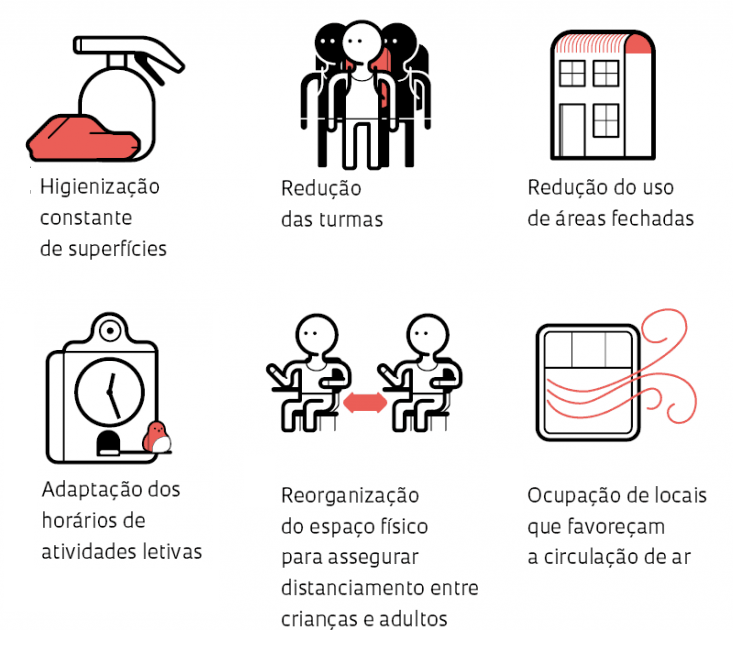 Primeira Cult de 2020 #tbt 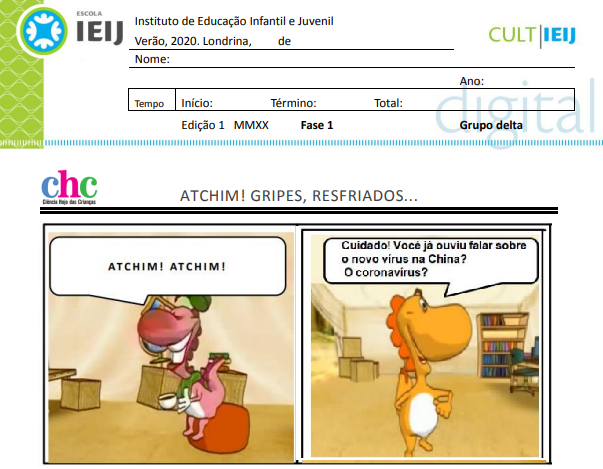 Quem não tem saudades das aulas presenciais? Desde o primeiro dia de aula, os alunos e professores da Escola IEIJ estudam sobre o vírus que mudou a vida dos quase 8 bilhões de habitantes deste planeta. Hoje, 8 meses depois, continuamos discutindo sobre o mesmo tema!"Vocês vão mandar suas crianças de volta para as aulas?"A pergunta está presente em praticamente todos os grupos de WhatsApp de pais de alunos. Escolas do Brasil e de todo o mundo se preparam para reabrir pela primeira vez desde março, quando a maioria foi fechada devido à quarentena contra o coronavírus.Conheceremos o documento “Orientações para a implantação do Plano de Contingência para o retorno às atividades presenciais na Escola IEIJ” produzido pela Escola visando ao retorno presencial das aulas para as próximas semanas. PROPOSTA: 	O documento contém 39 páginas. Para as atividades de hoje, leia somente as seguintes páginas: Página 10: AÇÕES DE TODOS OS QUE ENTRAM NA ESCOLA	Página 10: escreva 2 perguntas e respostas criativas e inteligentes de cada uma das páginas. 